ТЕХНОЛОГИЧЕСКАЯ КАРТА УРОКА АНГЛИЙСКОГО ЯЗЫКАУчитель: Зартдинова Эльвира КамилевнаКласс: 5Тема урока:  “At the zoo”Тип урока: урок «открытия» нового знания.Цель: систематизация ранее изученного материала, овладение новым лексическим материаломЗадачи: обучающие – научиться описывать животных и рассказывать о жизни животных;развивающие – способствовать развитию навыков во всех видах речевой деятельности, развитию языковой догадки, развивать умения аудирования с извлечением информации;воспитательные –воспитывать уважительное отношение к природе, активную жизненную позицию, формировать потребности и способности к сотрудничеству и взаимопомощи при работе в паре. Планируемые результаты (предметные): адекватно произносят и различают на слух новые слова на тему «В зоопарке»; составляют предложения с использованием модели; повторяют за учителем звуки и слова; накапливают багаж нового лексического и грамматического материала и приобретают опыт его применения.Материальное обеспечение урока: учебник, аудиоматериал к учебнику, проектор, видеоматериалы из Internet  ресурсов, раздаточный материал.Методы работы: аудиовизуальный, наглядно-образный, практический, информационно-поисковый.Применяемые технологии: технология развития критического мышления, ИКТ, групповая, игровая, проектная.Ход  урока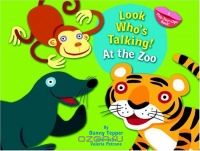 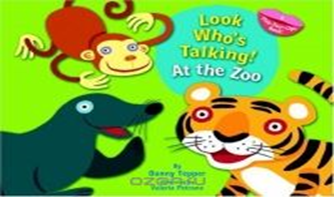 № этапаЭтап урокаДеятельность учителяДеятельность ученикаУУДЭтап мотивацииПриветствие.-Good morning children!- How are you?-Who is absent today?-Let’s greet each-other.(приветствуют партнера по лицу и плечу) - Ребята возьмите лист и с нарисуйте отпечаток левой руки и поставьте номера как на примере, оно нам понадобиться на уроке.-Good morning teacher!- I’m fine…- ….is absent today. Ученики делают отпечаток  руки по примеру.Личностные: формирование положительной мотивации обучению и целенаправленной познавательной деятельности.Коммуникативные:развитие учебного сотрудничества с учителем.Фонети-ческая зарядка[ai] – tiger, lion[æ] -  cat, camel, parrot[ɒ] – fox, crocodile, dolphin[i] – pig, fish, rabbitУченики повторяют звукиОсуществлять самоконтроль правильности произношения.34Этап актуализации и пробного учебного действия.Цель: создать эмоциональный настрой к деятельности на уроке.Этап выявления места и причины затруднения.Цель: вовлечение в учебную деятельность.See-Think –Wonder (конфеты)What do you see?What do you think? - We will have a very interesting lesson. But at first answer my questions. -      Do you like animals?-      What is your favorite animal? Children, what will we speak about?Проблемная ситуация.- Look at the basket! There is a letter in it. We have got a letter from Mary. A new Zoo was opened two days ago. The Mary is a new Zookeeper. Manager asked her to do boards with some information about animals. What should we do? Что должно быть написано в этой табличке? (заполнение таблички)I see…I think….We will speak about animals, the Zoo…(ученики угадывают тему)Ученики говорят, что должно быть написано в табличке с информацией.Личностные: формирование положительной мотивации обучению и целенаправленной познавательной деятельности.Коммуникативные: формирование умения оформлять свои мысли в устной форме.Познавательные:самостоятельное выделение и формулирование познавательной цели.Регулятивные:формирование способности принимать учебную цель и задачу.Коммуникативные: формирование умения оформлять свои мысли в устной форме.Регулятивные:Установление причинно-следственных связей, построение логических рассуждений, умозаключений и формулирование  выводовКоммуникативные:Выход учащегося за пределы собственных возможностей, за границы данной наличной ситуации и переход к поиску общего способа действия во всех аналогичных ситуациях5Этап первичного закрепления с проговариванием во внешней речи.Этап рефлексии учебной деятельности на уроке. Дом. заданиеWe are standing near the Zoo.Listen to the sounds. Which of the animals in the picture can you hear?Оценивание себя (закрашивают 1 палец в зеленый, желтый или синий цветРабота в парах.-What should we have so that to enter at the Zoo?-Name 2 animals and get your ticket. -Look at some new words. Repeat after me.FeathersFurBeakTrunkManeTusksPawsWingsPeacockLook at the ahead. There is а train with lot of animals. Mary can drive. We can fill the boards, if we describe yourself.Мы сможем заполнить таблицу, если сами превратимся в животных.Оценивание себя (закрашивают 2 палец в зеленый, желтый или синий цвет) Дом. работа- У кого ладонь закрашена в зеленый цвет составляют загадки по теме «Животные» желтый цвет делают упражнение 20,стр. 57 У кого ладонь синего цвета делают упражнение 19, стр. 57Look at the ahead. There are a lot of animals in the train. Help Mary to send the animals in the correct trains. 1 variant –pets2 variant – wild animalsОценивание себя (закрашивают четвертый палец в зеленый, желтый или синий цвет)Физкультмитутка. (Follow the leader)-Загадки. …. Have prepared riddles. Try to guess them.1. It is brown. It likes honey.2. This animal has got long ears and a short tail. It likes carrot.3. It lives in the tree. It likes nuts.4. This animal can live without food and water for a long time.5. It can swim. He has a friend Cheburashka.6. It has a long trunk and two tusks.7. This animal has got a red bushy tail.Оценивание себя (закрашивают пятый палец в зеленый, желтый или синий цвет)Corners/Raft Who likes elephants go to this corner. Who likes koalas (ученики расходятся по углам). Make up the table – Fact file.-What have you learnt at the lesson today? (Rally robin). Have we reached the aims?- Что я узнал на уроке? (стикеры)_ Что я еще хочу узнать на уроке…Ученики слушают звуки и говорят, какие звуки они слышат.I can hear…-Tickets.Ответы детей.Ученики повторяют за учителем и заполняют таблицу.ТАБЛИЦА.Ученики выбирают животного и описывают это животное.Ученики закрашивают палец.Каждая ученик разделяет животных по группам.Ученики закрашивают палец.BearRabbitSquirrelCamelCrocodileElephantFoxУченики закрашивают палец.Ученики работают в группах, составляют информационную табличку о животныхZoo animalsУченики клеят стикеры на доскуРегулятивные:Установление причинно-следственных связей, построение логических рассуждений, умозаключений и формулирование  выводовКоммуникативные:Выход учащегося за пределы собственных возможностей, за границы данной наличной ситуации и переход к поиску общего способа действия во всех аналогичных ситуацияхПознавательные:Организация работы малой группы методом кооперации (распределение ответственности между всеми членами группы),  сборка общего  результата из работы отдельных членов малой группыРегулятивные: Формирование умения осуществлять познавательную и личностную рефлексию; Самостоятельное определение границы собственного знания/незнания